Государственное автономное образовательное учреждение дополнительного профессионального образования«Институт развития образованияСвердловской области»Нижнетагильский филиалАннотированный каталог методической продукцииНТФ ИРО за 2013 год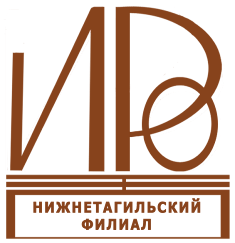 Нижний Тагил2013№Название МПАвтор Психолого-педагогические особенности профессионального самоопределения подростков (методические рекомендации)Е. С. Казаков, И.В. Анянова, И.В. ЖижинаОрганизация проектной и учебно-исследовательской деятельности школьника в соответствии с ФГОС основного общего образования (методические рекомендации)Е.Н. Трубина, П.Г. ПостниковПроектирование основной образовательной программы ООО (метод. рекомендации)П.Г. ПостниковОсобенности управления качеством в ОУ СПО (метод. рекомендации)Н.А. ЕрохинаПсихолого-педагогические особенности социальной адаптации воспитанников детского дома (сборник материалов круглого стола от 31.01.2013)Основы информационной безопасности школьников (методическое пособие)М.Б. Вежев, Е.Ю. Храмкова, М.Д. НикитинаОсобенности психолого-педагогического сопровождения ФГОС в сельской школе (методические рекомендации)А.Л. МалеевТехнология проектирования и реализации индивидуальных учебных планов в школе (методические рекомендации)И.В. ЖижинаИ.В. АняноваОсобенности психолого-педагогического сопровождения детей и подростков из неблагополучных семей (методическое пособие)О.В. КалашниковаМетодические вопросы организации профилактики подросткового суицида в образовательных учреждениях (методические рекомендации)Е.Н. Трубина, Е.Ю. ХрамковаПсихолого-педагогическое сопровождение социализации учащихся образовательных учреждений в рамках СПО (учебное пособие)Е.Н. Трубина, Е.В. МалееваРазработка основной образовательной программы начального общего образования для МОУ с учетом региональных, национальных и этнокультурных потребностей (методические рекомендации)Н.А. Ерохина, Е.С. КазаковОсобенности подготовки обучающихся к ЕГЭ по литературеЛ.Н. БулыгинаМетодические проблемы медиаобразования как средства социализации обучающихсяМ.Д. НикитинаКраткие методические рекомендации для написания основной образовательной программы ОООП.Г. Постников, С.А. СияловСтажировка как эффективная форма профессионального развития педагога (методические рекомендации)И.В. Жижина, И.В. АняноваСовременные подходы к организации работы тьютора в системе дополнительного профессионального образования (методические рекомендации)И.В. Жижина, И.В. АняноваРеализация компетентностного подхода в современной школе (информационно-методические материалы)Е.В. МалееваИндивидуализация образования в условиях профильного обучения (методическое пособие)А.А. СияловПсихолого-педагогические особенности организации работы с одаренными детьми в ОУ (методические рекомендации)Е.В. МалееваОсобенности формирования этнической толерантности подростков (методическое пособие)А.Л. МалеевОсобенности подготовки обучающихся к ЕГЭ по иностранному языку (методические материалы)Н.А. ЕрохинаПроектирование программы формирования и развития ИКТ-компетентности учащихся в основной школеМ.Д. НикитинаОт проектной задачи младшего школьника к жизненному проекту старшеклассникаИ.В. АняноваОсновная образовательная программа школы – вектор индивидуализации (методические рекомендации)П.Г. Постников, С.А. СияловОрганизация внутришкольного контроля в условиях введения ФГОС (учебное пособие)Н.Н. Коротенко, А.А. СияловАктуальные проблемы организации профилактики сексуальных девиаций в образовательных учреждениях (методическое пособие)И.Ж. КалашниковВопросы организации первичной профилактики девиантного поведения учащихся в общеобразовательных учреждениях (методические рекомендации)Е.Н. Трубина, Е.Ю. Храмкова, М.Б. ВежевФормирование коммуникативной компетентности в подростковой школе (учебное пособие)Л.Н. БулыгинаПрофессиональное поведение учителя в контексте стандартов второго поколения (монография)П.Г. ПостниковЛингво-методические особенности профессиональной деятельности учителя немецкого языка (материалы конференции)Система гражданско-патриотического воспитания в современной школе: традиции и инновации в 5 частях (методические разработки)